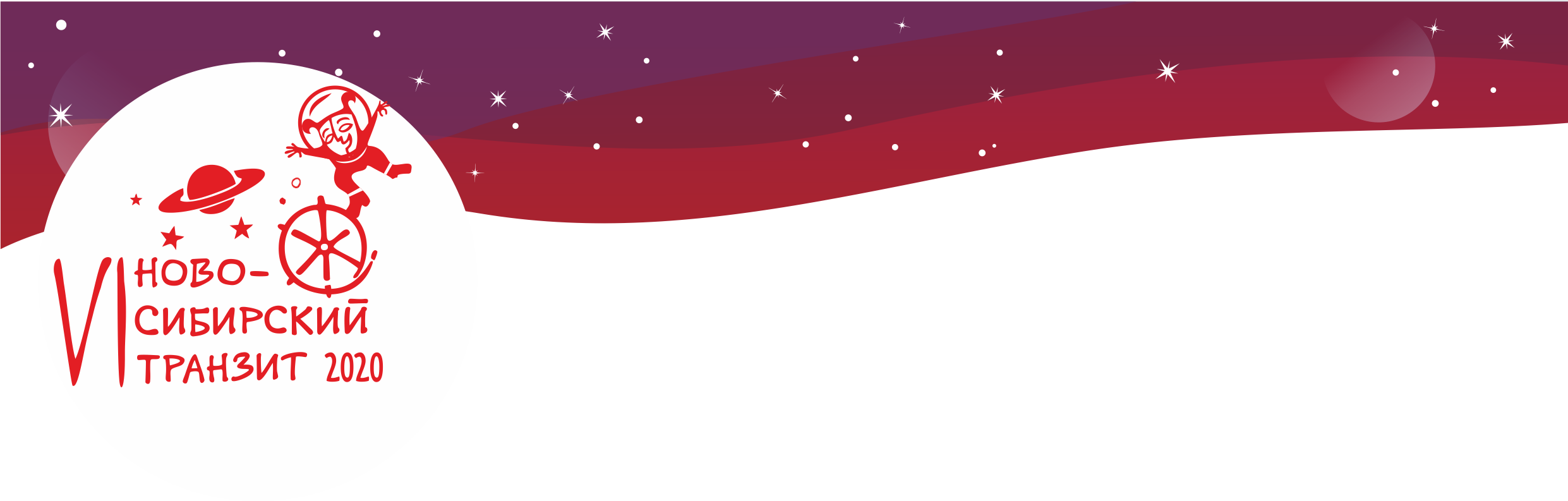 Утверждаю:Руководитель фестиваля«Ново-Сибирский транзит»____________  Кулябин А.П.Положение о спонсорской помощиМежрегиональному  театральному фестивалю-конкурсу                                             «Ново-Сибирский транзит»Общие положения.Спонсорами фестиваля могут быть российские и иностранные предприятия и организации различных форм собственности, а  также граждане России и зарубежных стран.Спонсорский взнос может выражаться как в денежном  исчислении, так и в предоставлении услуг. Спонсорский взнос расходуется только на проведение мероприятий фестиваля и не может быть использован на другие цели.Спонсорский взнос зачисляется на расчетный счет Исполнительной дирекции фестиваля, которая по первому требованию Оргкомитета фестиваля или спонсора обязана предоставить отчет об использовании спонсорского взноса.2. Статус и права спонсора.В зависимости от объема спонсорского взноса юридическим и физическим лицам могут быть предоставлены следующие статусы:–  Генеральный спонсор– Официальный спонсор– Спонсор–  КоспонсорГенеральным спонсором считается перечисливший не менее 2 миллионов рублей.Генеральный спонсор приобретает право на:* пакет сувенирной и рекламной продукции фестиваля;* прием представителей в количестве 6 человек в качестве почетных гостей фестиваля с предоставлением лучших мест на все спектакли фестиваля; * размещение логотипа и названия во всех видах печатной продукции фестиваля (в том числе, в афишах, плакатах, пригласительных билетах, а также в рекламных растяжках, крупных элементах наружной рекламы);* размещение в официальном буклете фестиваля рекламной информации (по согласованию, но не более 2 страниц установленного формата));* упоминание аккредитованными печатными и электронными средствами массовой информации, в том числе на федеральном уровне;* участие представителей компании в пресс-конференциях фестиваля, размещение рекламно-информационных щитов (флагов компании в отведенных местах);* включение рекламно-информационных материалов спонсора в официальный пакет информации о фестивале;* участие представителей компании на церемонии открытия и закрытия;* неоднократное проведение театральной рекламной акции, дегустации, дефиле, лотереи, выставки в дни фестиваля на используемых им площадках в специально отведенных местах с привлечением арт-менеджеров фестиваля;* благодарственное письмо от Оргкомитета фестиваля.Официальным спонсором считается перечисливший  1 миллион рублейОфициальный спонсор приобретает право на:* пакет сувенирной и рекламной продукции фестиваля;* прием представителей в количестве 4 человек в качестве почетных гостей фестиваля с предоставлением мест в партер на все спектакли фестиваля;* размещение логотипа и названия в печатной продукции фестиваля (в том числе, в афишах, плакатах,  а также в рекламных растяжках, крупных элементах наружной рекламы);* размещение в официальном буклете фестиваля рекламной информации (по согласованию, но не более 1 страницы установленного  формата);* возможность упоминания в печатных и электронных средствах массовой информации, в том числе на федеральном уровне;* участие представителей компании на церемонии открытия и закрытия;* размещение рекламно-информационных щитов, плакатов, растяжек, компании в фойе театра в дни фестиваля;* презентацию и продажу продукции компании на фестивале, распространение рекламной продукции среди его участников по согласованию с организаторами;* разовое проведение рекламной акции в дни фестиваля на используемых им летних площадках силами спонсора;* благодарственное письмо от Оргкомитета фестиваля.Спонсором считается перечисливший  500 тысяч рублейСпонсор приобретает право на:*  пакет сувенирной и рекламной продукции фестиваля;* прием представителей в количестве 2 человек в качестве гостей фестиваля с предоставлением  мест на все спектакли фестиваля;* размещение рекламно-информационных щитов, рекламных растяжках, и т. п. снаружи и внутри театров в дни фестиваля;* размещение в официальном буклете фестиваля рекламной информации (по согласованию, но не более 0,5 страницы установленного формата);* возможность упоминания в печатных и электронных средствах массовой информации  регионального уровня;* гарантированное упоминание и благодарность компании со сцены на церемонии открытия и закрытия;* презентацию и продажу продукции компании на фестивале, распространение рекламной продукции среди его участников по согласованию с организаторами; * благодарственное письмо от Оргкомитета фестиваля.Коспонсором считается перечисливший  300 тысяч рублейКоспонсор имеет право на:* размещение рекламно-информационных щитов, рекламных растяжках и т. п. снаружи и внутри театров в дни фестиваля;* возможность упоминания в печатных и электронных средствах массовой информации  регионального уровня;* гарантированное упоминание и благодарность компании со сцены на церемонии открытия и закрытия;* презентацию и продажу продукции компании на фестивале, распространение рекламной продукции среди его участников по согласованию с организаторами.